در وجوب گرفتن ناخن و نظافت بدن در هر هفتهحضرت بهاءاللهاصلی فارسی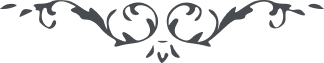 کتاب گنجينه حدود و احکام باب هفتم –فصل چهارم-   صفحه 83فصل چهارمدر وجوب گرفتن ناخن و نظافت بدن در هر هفتهدر کتاب اقدس نازل قوله تعالی:
"قد کتب عليکم تقليم الأظفار و الدّخول فی مآء يحيط هياکلکم فی کلّ اسبوع و تنظيف ابدانکم بما استعملتموه من قبل  ايّاکم ان تمنعکم الغفلة عمّا امرتم به من لدن عزيز عظيم." (بند ۱۰۶)